Аналитическая справка о деятельности дополнительного образованияМКОУ Никольская СОШв 2021-2022 учебном годуОхват детей дополнительным образованиемВ системе дополнительного образования детей, Никольской СОШ, в 2021-2022 учебном году функционировали:   Художественное слово    Радуга    Вокальная студия «Школьные самоцветы»   Мини - Футбол   ГТО    ОФП    Баскетбол    Робототехника    Юный химикВ 2021-2022 учебном году учет охвата детей мероприятиями дополнительного образования осуществлялся через автоматизированную информационную систему«Навигатор дополнительного образования Красноярского края» (далее – Навигатор), которая была введена в 2019 году в рамках внедрения Целевой модели дополнительного образования детей в Красноярском крае.По данным Навигатора за 2021-2022 учебный год общий охват дополнительным образованием детей в возрасте от 7 до 18 составил 99 % (63 человека). Из них, численность детей с ограниченными возможностями здоровья – 8 человек.Основной охват дополнительным образованием в школе В 2021-2022 учебном году численность детей с ограниченными возможностями здоровья, обучающихся по программам дополнительного образования детей на базе школы, составила 8 человекВ возрастной структуре контингента обучающихся в ОДОД преобладают дети 10–14 лет и 7–9 лет. Доля учащихся старших классов составляет 29,71%.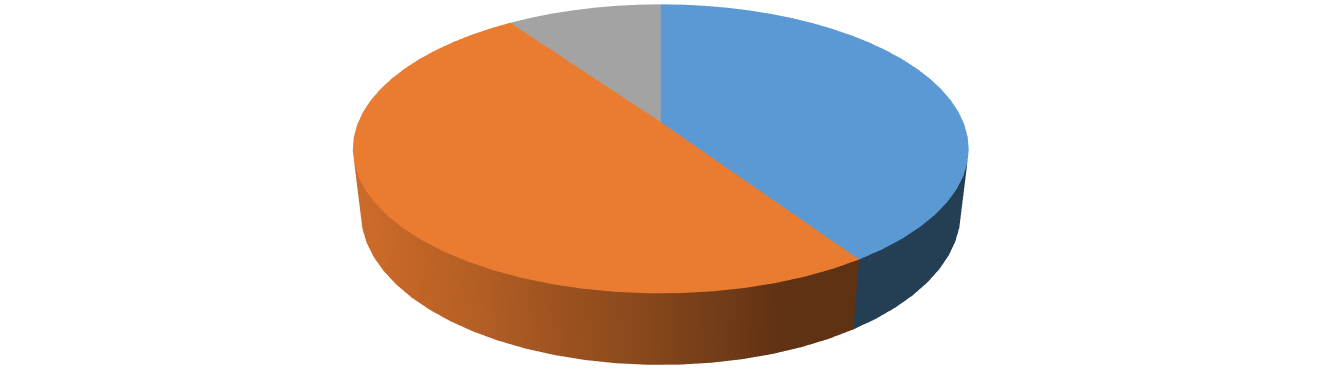 Спектр дополнительных общеобразовательных программДанные Навигатора представляют следующую картину распределения детских объединений по направленностям реализуемых в них дополнительных общеобразовательных программ.В дополнительном образовании наблюдается значительный рост доли программы художественной (43,37%) и спортивной  (57%) направленностей.Распределение детских объединений в ДО по направленности реализуемых  программВ составе дополнительных общеобразовательных программ в ОО традиционно преобладают объединения физкультурно-спортивной. Наблюдается рост доли программ социально-гуманитарной (14,18%) и художественной (26,66%) направленностей Кадровый потенциал системы  дополнительного образования детейВажнейшим условием повышения доступности, обновления содержания и повышения качества программ дополнительного образования является развитие кадрового потенциала системы.       В 2021-2022 учебном году в штате школы по ДО работали 6 педагогов, из них  аттестованы на первую квалификационную категорию 4. Белова А.А и Бельская О.А планируют  аттестоваться  на следующий учебный год.Высшее и среднее педагогическое образование имеют 100% педагогов  ДО.С целью осуществления мониторинга деятельности школы проведена проверка по теме: «Реализация дополнительных общеобразовательных программ в 2021-2022 учебном году».По итогам проверки было выявлено:Программы дополнительного образования требуют доработки, Данные  журнала учета посещаемости не  совпадают с посещаемостью детей.Рекомендации на 202-2023 учебный год:Для повышения качества работы, направленной на реализацию дополнительного образования, а также устранение имеющихся недостатков:Педагогам дополнительного образования привести в соответствие рабочие программы дополнительного образования. Педагогам  дополнительного образования привести в соответствие ведение журнала по ДО.№ п/пНазвание кружкаВсего детей в кружке1Художественное слово222Радуга 103Вокальная студия «Школьные самоцветы»124Мини – Футбол125ГТО126   ОФП 157Баскетбол168Робототехника129Юный химик12Всего:123